Begynder trænigsprogram forår 2018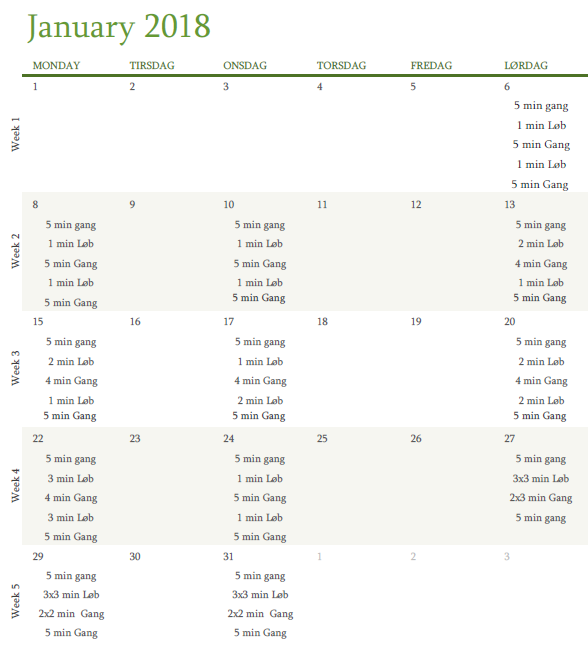 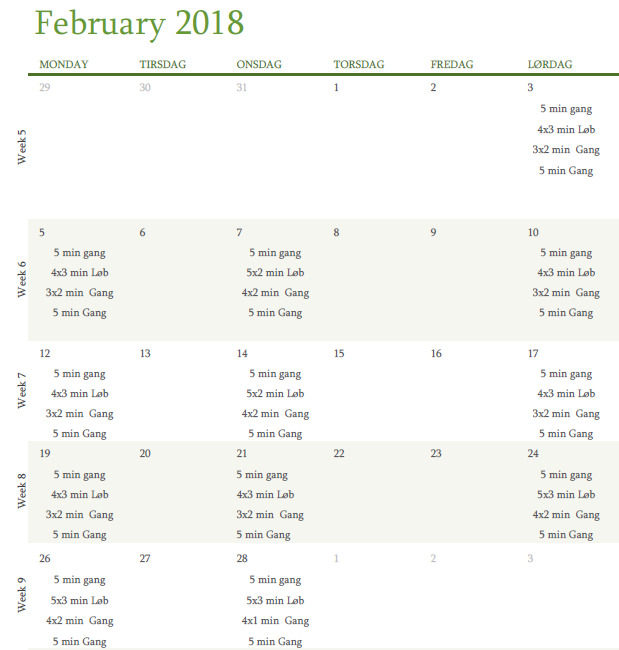 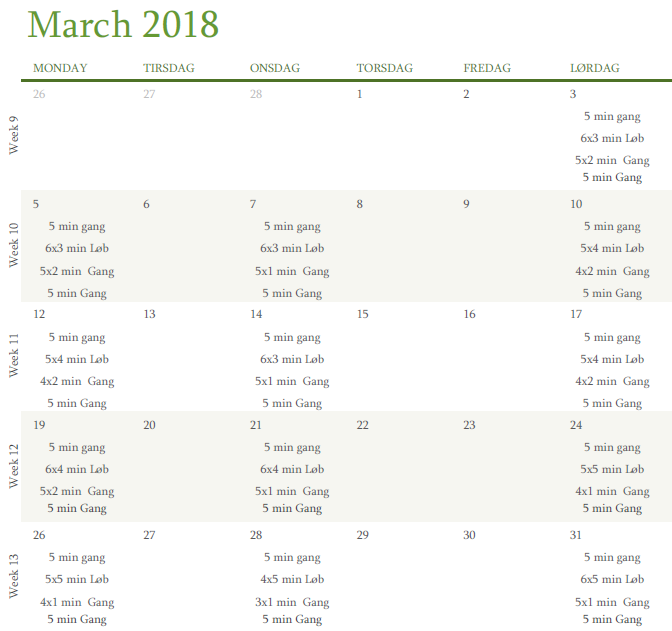 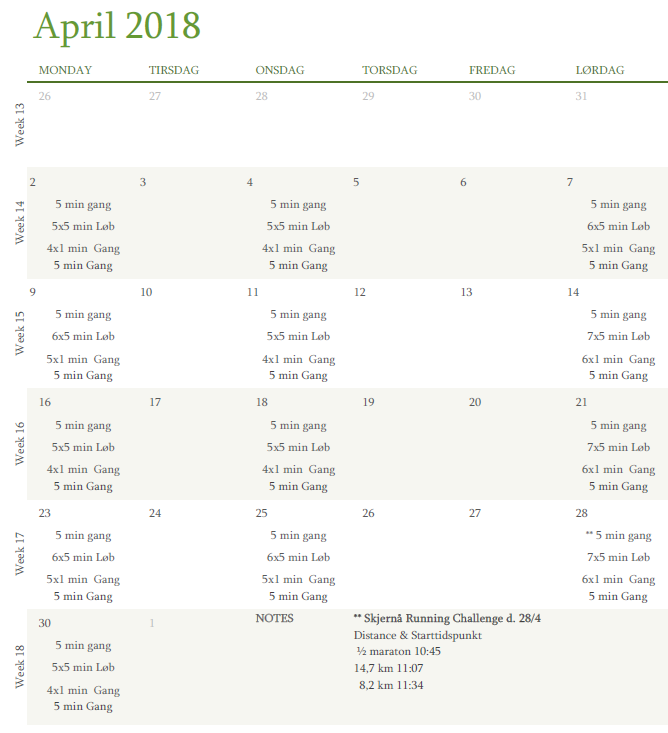 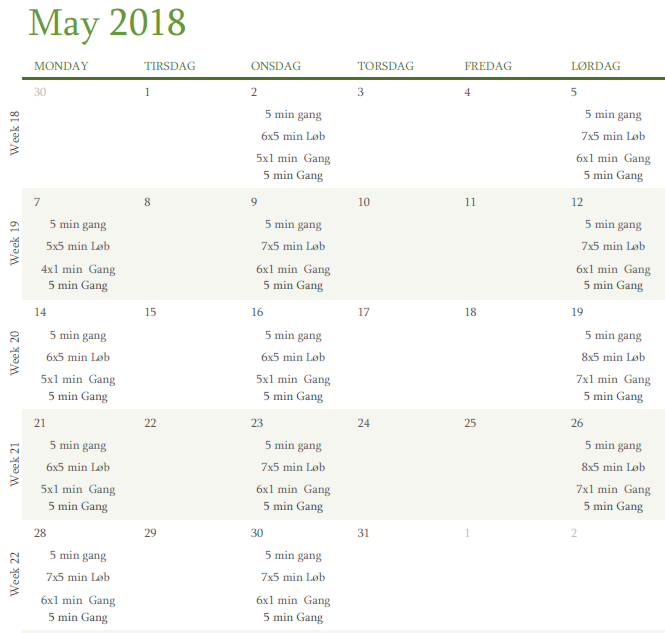 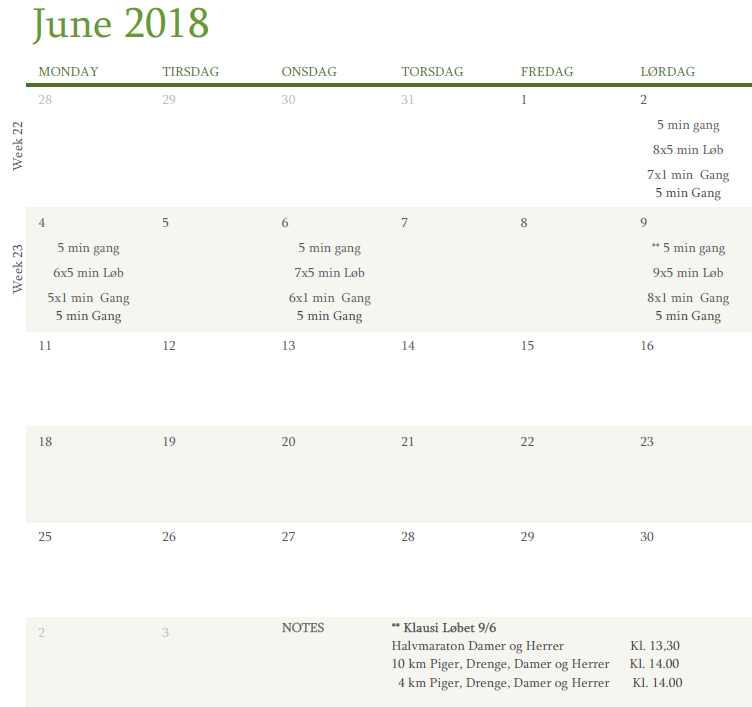 